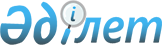 О внесении изменений в Закон Республики Казахстан "О валютном регулировании"Закон Республики Казахстан от 16 июля 1999 года № 431-I
     Внести в Закон Республики Казахстан от 24 декабря 1996 г. 
 
 Z960054_ 
  "О валютном регулировании" (Ведомости Парламента Республики 
Казахстан, 1996 г., № 20-21, ст. 404; 1997 г., № 13-14, ст. 205; 1998 
г., № 16, ст. 219) следующие изменения:
     в абзаце третьем пункта 1 статьи 14:
     цифру "10" заменить цифрой "20";
     слова ", но не более 1 миллиона тенге" исключить.

     Президент
Республики Казахстан


                               
      
      


					© 2012. РГП на ПХВ «Институт законодательства и правовой информации Республики Казахстан» Министерства юстиции Республики Казахстан
				